LAL London St Mary’s University — summer school in the UK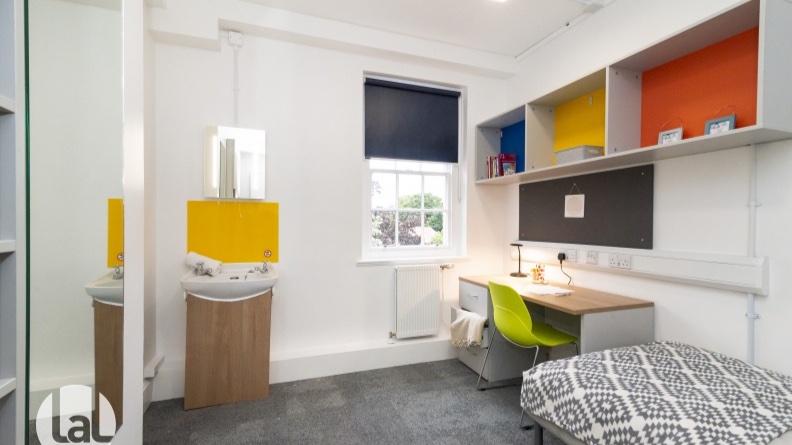 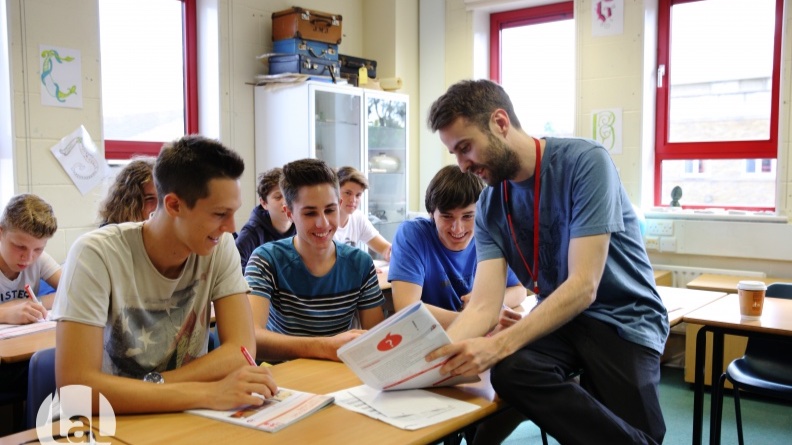 Waldegrave Road, Twickenham TW1 4SX, UK, from 12 to 17 ageDescriptionWhy choose this programInfrastructureSport infrastructureHobbies and clubsWhat else included in the program priceRecommended arrival cityЛондонSample timetableFor booking please go to www.travelclass.org Course intensity15AccommodationHost familyRoom typeTwinBathroom facilitiesSharedMealsBreakfast, Lunch and DinnerExcursions per week5Weekday excursions4Full day excursions1MorningAfternoonEveningDay 1Arrivals / DeparturesArrival / DeparturesDinner & Evening with Host HomeDay 2School tour & walk into townLevel Test / InductionWelcome Disco / Travel to HomestayDay 3London South Bank WalkLessonsDragon's Den / Travel to HomestayDay 4Kingston LessonsDinner & Evening with Host HomeDay 5ActivitiesLessonsDinner in Center London / Travel to HomestayDay 6Hampton CourtLessonsBigger, Better, Best / Travel to HomestayDay 7Camden & Regent's ParkCamden & Regent's ParkSpeed Friending & Disco / Travel to HomestayDay 8Activities/Optional Excursion/ Premium OptionActivities/Optional Excursion/ Premium OptionTrash FashionDay 9LessonsMini OlympicsGladiator ContestDay 10LessonsRoyal WalkMurder Mystery Night Day 11LessonsBritish Museum or Madame Tussaud’s Talent Show & KaraokeDay 12LessonsWest End Walk & Thames Disco CruiseWest End Walk & Thames Disco CruiseDay 13LessonsNatural History/Science Museum or Tower of LondonCasino & AuctionDay 14OxfordOxford Graduation & Farewell Party